СПИСЪК НА ПРОЕКТНИТЕ ПРЕДЛОЖЕНИЯ, КОИТО НЕ СЕ ДОПУСКАТ ДО ТЕХНИЧЕСКА И ФИНАНСОВА ОЦЕНКА ПО ПРОЦЕДУРА ЗА ПОДБОР НА ПРОЕКТИ № BG14MFOP001-5.022 „МЕРКИ ЗА ПРЕДЛАГАНЕ НА ПАЗАРА - СЕКТОР „ПРЕРАБОТВАНЕ НА ПРОДУКТИТЕ ОТ РИБОЛОВ И АКВАКУЛТУРИ“, МЯРКА 5.3 „МЕРКИ ЗА ПРЕДЛАГАНЕ НА ПАЗАРА“, ЧЛ. 68, ПАРАГРАФ 3 ОТ РЕГЛАМЕНТ (ЕС) 508/2014 НА ЕВРОПЕЙСКИЯ ПАРЛАМЕНТ И НА СЪВЕТА“ ПО ПРОГРАМАТА ЗА МОРСКО ДЕЛО И РИБАРСТВО 2014-2020 Г. (ПМДР)ЗАБЕЛЕЖКА: Съгласно разпоредбите на чл. 34, ал. 3 от ЗУСЕФСУ, кандидатите, чиито проектни предложения са предложени за отхвърляне на етап оценка на административното съответствие и допустимостта по горепосочената процедура, могат да подадат писмени възражения срещу предложението за отхвърлянето им пред Ръководителя на Управляващия орган, в едноседмичен срок от съобщаването.№Рег. № на проектното предложение Наименование на кандидатаНаименование на проектното предложениеОснование за отхвърляне(посочват се конкретните основания, а не само препратки към документите и условията, които не са изпълнени) 1.BG14MFOP001-5.022-0003„ДАНЕЛ-97“ ООД„Компенсации за допълнителните разходи, които са понесени поради сътресението на пазара, в следствие на агресивната война на Русия срещу Украйна.“След извършване на оценка за административно съответствие и допустимост на проектно предложение № BG14MFOP001-5.022-0003 съгласно чл. 29, ал. 2, т. 1, б. „а“ от  Закона за управление на средствата от Европейските фондове при споделено управление (Загл. изм. - ДВ, бр. 51 от 2022 г., в сила от 01.07.2022 г.) (ЗУСЕФСУ) и § 70 от Преходните и заключителни разпоредби към ЗИД на ЗУСЕСИФ (Обн. ДВ, бр. 51 от 2022 г.), е установено следното: Проектното предложение не отговаря на изискванията, посочени в т. 9 „Минимален и максимален размер на безвъзмездната финансова помощ за конкретен проект“ от Условия за кандидатстване и изпълнение (УКИ) по процедура за подбор № BG14MFOP001-5.022 „Мерки за предлагане на пазара - сектор „Преработване на продуктите от риболов и аквакултури“ по мярка 5.3 „Мерки за предлагане на пазара“: „В случай, че предприятието има приходи от дейност, различна от преработка на продукти от риболов и аквакултури при изчислението на компенсацията се взимат нетните приходи от продажби в Раздел VI от ОПР - Нетни приходи от продажби по икономически дейности с код по КИД 2008 - код 10.20 „Преработка и консервиране на риба и други водни животни, без готови ястия“ за 2022 г.“.След извършена оценка на проектното предложение е установено, че през 2022 г. ДАНЕЛ-97 ООД през 2022 г. е със 100% нетни приходи от продажби от основна икономическа дейност с код по КИД-2008 46.38 „Специализирана търговия на едро с други хранителни стоки“ съгласно служебно получена информация от НСИ. Съответно данните, вписани в нетните приходи от продажби на ред „Продукция“ от приходната част на Отчета за приходи и разходи (ОПР) за 2022 г. на кандидата, са отразени в ред 46 „Търговия на едро без търговията с автомобили и мотоциклети“ (код на реда 60046). В ред 10 „Производство на хранителни продукти“ (код на реда 60010) не са отразени приходи. В допълнение, в Годишната данъчна декларация за 2022 г. на ДАНЕЛ-97 ООД, част III „Данни за дейността на данъчно задълженото лице“ също е посочен Код за основна дейност: 46.38 („Специализирана търговия на едро с други хранителни стоки“).Предвид указанията в Приложение № 1 Методика за изчисление на компенсациите от УКИ, за подсектор преработка на продукти от риболов и аквакултури са допустими за компенсиране единствено разходи за суровини и разходи за горива. Съгласно т. 2.III. от Методиката:„Компенсацията за суровини се изчислява по следния метод:Компенсация за суровини = (X*Y)*Z, където:Х е 7,96% осреднената стойност на инфлацията по днанни от НСИ;Y е 65,41% е теглови коефициент на частта на разходите, спрямо общите разходи за преработка на продукти от риболов и аквакултури, изчислен, на база декларираните по реда на чл. 27 от Закона за рибарството и аквакултурите средноаритметични данни за 2019 г., 2020 г. и 2021 г.;Z - нетни приходи от продажби на ред „Продукция“ (код 15110) и ред „Стоки“ (код 15120) от приходната част на Отчета за приходи и разходи (ОПР) за 2022 г. на кандидата.Компенсация за гориво преработка на продукти от риболов и аквакултури се изчислява по следния метод:X e 36,67% осреднената стойност на инфлацията по данни от НСИ;Y e 2,75% теглови коефициент на частта на разходите за гориво, спрямо общите разходи за извършването на преработка, изчислен по статистически метод от УО на ПМДР;Z e нетни приходи от продажби на ред „Продукция“ (код 15110) и ред „Стоки“ (код 15120) от приходната част на Отчета за приходи и разходи за 2022 г. на кандидата.Направено е следното изчисление на компенсацията на ДАНЕЛ-97 ООД, спазвайки указанията в Приложение № 1 на УКИ:БФП (за суровини) = (7,96% x 65,41%) х 0 лв. = 0 лв.БФП (за гориво) = (36,67% x 2,75%) х 0 лв. = 0 лв. Обща компенсация = Компенсация за суровини (0 лв. ) + Компенсация за гориво при преработка на продукти от риболов и аквакултури (0 лв.) = 0 лв.Изчислената компенсация възлиза на стойност 0 (нула) лв., поради факта, че съгласно Отчета за приходи и разходи за 2022 г., в раздел „Нетни приходи от продажби по икономически дейности“ в годишната данъчна декларация за 2022 г., кандидатът няма отчетени приходи от продажби с код по КИД 2008 - код 10.20 „Преработка и консервиране на риба и други водни животни, без готови ястия“.След извършената проверка на предоставените документи и съгласно чл. 34, ал. 2 от ЗУСЕФСУ: „Когато при проверката по ал. 1 се установи липса на документи и/или друга нередовност, комисията изпраща на кандидата уведомление за установените нередовности и определя разумен срок за тяхното отстраняване, който не може да бъде по-кратък от една седмица. Уведомлението съдържа и информация, че неотстраняването на нередовностите в срок може да доведе до прекратяване на производството по отношение на кандидата. Отстраняването на нередовностите не може да води до подобряване на качеството на проектното предложение“, на 18.10.2023 г., чрез Модул „Комуникация“ в ИСУН 2020, е изпратено уведомление с регистрационен номер BG14MFOP001-5.022-0003-M002, с което е поискана допълнителна информация от кандидата за отстраняване на откритата нередовност. Указан е срок до 25.10.2023 г., в който да бъде предоставена мотивирана обосновка на откритото несъответствие, а именно: „1. С процедура № BG14MFOP001-5.022 „Мерки за предлагане на пазара - сектор „Преработване на продуктите от риболов и аквакултури“ по мярка 5.3 „Мерки за предлагане на пазара“ се цели предоставяне на компенсации на операторите, заети в преработка на продукти от риболов и аквакултури за допълнителните разходи, които са понесли поради сътресението на пазара, в следствие на агресивната война на Русия срещу Украйна.Съгласно текста в т. 9 от УКИ в случай, че предприятието има приходи от дейност, различна от преработка на продукти от риболов и аквакултури при изчислението на компенсацията се взимат нетните приходи от продажби в Раздел VI от ОПР - Нетни приходи от продажби по икономически дейности с код по КИД 2008 - код 10.20 „Преработка и консервиране на риба и други водни животни, без готови ястия“ за 2022 г. С настоящото проектно предложение сте заявили компенсация за преработвателно предприятия, управлявано от Вас, но следва да имате предвид, че съгласно удостоверение за код на икономическа дейност (КИД), по информация от Националния статистически институт, за 2022 г. по отношение на „ДАНЕЛ-97“ ООД е посочена основна икономическа дейност с код по КИД-2008 - код 46.38. „Специализирана търговия на едро с други хранителни стоки“ в размер на 100% от нетни преходи от продажби, но не са посочени приходи от икономически дейности с код по КИД-2008 - код 10.20. „Преработка и консервиране на риба и други водни организми, без готови ястия“.В тази връзка моля да представите подробна обосновка за констатираното, както и приложими доказателства в подкрепа на допустимостта на заявения от Вас размер на компенсацията, посочен в т. 4, Бюджет от Формуляра за кандидатстване.“Кандидатът е отговорил на комуникацията в регламентирания срок (25.10.2023 г.), но не предоставя необходимата за одобрение документация по проектното предложение, кореспондираща на УК по ПМДР 2020. Съгласно т.27.1 от УКИ: „Кандидатите, които не представят липсващите документи или представят документи, които не съответстват на изискванията, не се сключват административни договори за предоставяне на безвъзмездна финансова помощ и се издава мотивирано решение за отказ за предоставяне на безвъзмездна финансова помощ.“ Съгласно Раздел II, подраздел B от съвместна Заповед № РД-05-612/20.12.2022 г. и № РД 3-ЦУ-2432/20.12.2022 г. на председателя на Националния статистически институт и изпълнителния директор на Националната агенция по приходите: „След изтичане на законоустановените срокове за подаване на годишни данъчни декларации по ЗКПО/ЗДДФЛ и на ГОД (годишен отчет за дейността) за 2022 г. лицата по Раздел I, подраздел А имат възможност еднократно в срок до 02.10.2023 г. да подадат нова ГДД по чл. 92 от ЗКПО/чл. 50 от ЗДДФЛ на основание чл. 75, ал. 3 от ЗКПО/чл. 53, ал. 2 от ЗДДФЛТ и да коригират подадените данни в ГОД, по едни от следните начини:1.1…..., 1.2….. т. 2 „В случаите, когато не се налага подаване на нова ГДД по реда на чл. 75, ал. 3 от ЗКПО/чл.53, ал. 2 от ЗДДФЛ, а се коригират само данни в ГОД, се подава еднократно в срок до 02.10.2023 г. коригиращ ГОД за 2022 г. по електронен път в ИС „Бизнес статистика“, по имейл или на хартиен носител, със заявление за корекции в ЦУ на НСИ“. В тази връзка е извършена служебна справка на 03.10.2023 г. (за периода 01.09.-01.10.2023 г.) в НСИ, съгласно която не са установени корекции в ОПР за 2022 г. и в Удостоверението за код на икономическа дейност на кандидата, доказващи наличието на нетни приходи от продажби по икономическа дейност с код по КИД 2008 - 10.20 „Преработка и консервиране на риба и други водни животни, без готови ястия“, респективно начислената компенсация спазвайки методиката в Приложение № 1 на УКИ по настоящата процедура възлиза на стойност 0 лв.Съгласно Приложение № 4 Критерии и методология за оценка на проектни предложения по процедура за подбор № BG14MFOP001-5.022 „Мерки за предлагане на пазара - сектор „Преработване на продуктите от риболов и аквакултури“, Мярка 5.3 „Мерки за предлагане на пазара“ (Приложение № 4) към УКИ, в случай че в процеса на оценка, Оценителната комисия установи наличието на грешки при изчислението на компенсацията, това може да доведе до изменение на бюджета на проектното предложение. Извършените корекции на данни в бюджета не могат да водят до: увеличаване на размера на безвъзмездната финансова помощ, предвидени в подаденото проектно предложение, невъзможност за изпълнение на целите на проекта или на проектните дейности нарушаване на принципите по чл. 29, ал. 1, т. 1 и 2 от ЗУСЕФСУ.Също така кандидатът попада в обхвата на условието на т. 11.2.2 „Критерии за недопустимост на кандидатите“ от УКИ по настоящата процедура и съответно не отговаря на Критерий № 12 „Кандидатът не попада, под което и да е от условията, изброени в т. 11.2 „Критерии за недопустимост на кандидатите“ от Условията за кандидатстване по настоящата процедура“ от Приложение № 4 на УКИ. Съгласно т.11.2.2 на УКИ: „Потенциалните кандидати не могат да участват в процедурата чрез подбор на проекти и да получат безвъзмездна финансова помощ, ако не отговарят на критериите за допустимост по т. 11.1, както и в случай че:…………. 2. имат изискуеми и ликвидни задължения по ОПРСР 2007-2013 г. и ПМДР 2014-2020 г., освен ако е допуснато разсрочване, отсрочване или обезпечение на задълженията.“Поради изложените по-горе аргументи, проектно предложение с рег. № BG14MFOP001-5.022-0003 е включено в Списъка на проектните предложения, които не се допускат до етап Техническа и финансова оценка по настоящата процедура.2.BG14MFOP001-5.022-0025„БЛЯК СИЙ ШЕЛС“ ООД „Компенсации за допълнителните разходи, които са понесени поради сътресението на пазара, в следствие на агресивната война на Русия срещу Украйна“След извършване на оценка за административно съответствие и допустимост на проектно предложение № BG14MFOP001-5.022-0025, съгласно чл. 29, ал. 2, т. 1, б. „а“ от  Закона за управление на средствата от Европейските фондове при споделено управление (Загл. изм. - ДВ, бр. 51 от 2022 г., в сила от 01.07.2022 г.) (ЗУСЕФСУ) и § 70 от Преходните и заключителни разпоредби към ЗИД на ЗУСЕСИФ (Обн. ДВ, бр. 51 от 2022 г.), е установено следното: Проектното предложение не отговаря на изискванията, посочени в т. 9 „Минимален и максимален размер на безвъзмездната финансова помощ за конкретен проект“ от Условия за кандидатстване и изпълнение (УКИ) по процедура за подбор № BG14MFOP001-5.022 „Мерки за предлагане на пазара - сектор „Преработване на продуктите от риболов и аквакултури“ по мярка 5.3 „Мерки за предлагане на пазара“: „В случай, че предприятието има приходи от дейност, различна от преработка на продукти от риболов и аквакултури при изчислението на компенсацията се взимат нетните приходи от продажби в Раздел VI от ОПР - Нетни приходи от продажби по икономически дейности с код по КИД 2008 - код 10.20 „Преработка и консервиране на риба и други водни животни, без готови ястия“ за 2022 г.“.След извършена оценка на проектното предложение е установено, че през 2022 г. БЛЯК СИЙ ШЕЛС ООД през 2022 г. е със 100% нетни приходи от продажби от основна икономическа дейност с код по КИД-2008 03.21 „Развъждане и отглеждане на риба и други водни организми в соленоводни басейни“ съгласно служебно получена информация от НСИ (Годишен отчет за дейността – ГОД). Съответно данните, вписани в нетните приходи от продажби на ред „Продукция“ (код 15110) от приходната част на Отчета за приходи и разходи (ОПР) за 2022 г. на кандидата, са отразени в ред 03 „Рибно стопанство“ (код на реда 60003). В ред 10 „Производство на хранителни продукти“ (код на реда 60010) не са отразени приходи. В допълнение, в Годишната данъчна декларация за 2022 г. на БЛЯК СИЙ ШЕЛС ООД, част III „Данни за дейността на данъчно задълженото лице“ също е посочен Код за основна дейност: 3.21 (код 3.21. – Развъждане и отглеждане на риба и други водни организми в соленоводни басейни).Предвид указанията в Приложение № 1 Методика за изчисление на компенсациите от УКИ, за подсектор преработка на продукти от риболов и аквакултури са допустими за компенсиране единствено разходи за суровини и разходи за горива. Съгласно т. 2.III. от Методиката:„Компенсацията за суровини се изчислява по следния метод:Компенсация за суровини = (X*Y)*Z, където:-	Х е 7,96% осреднената стойност на инфлацията по днанни от НСИ;-	Y е 65,41% е теглови коефициент на частта на разходите, спрямо общите разходи за преработка на продукти от риболов и аквакултури, изчислен, на база декларираните по реда на чл. 27 от Закона за рибарството и аквакултурите средноаритметични данни за 2019 г., 2020 г. и 2021 г.;-	Z - нетни приходи от продажби на ред „Продукция“ (код 15110) и ред „Стоки“ (код 15120) от приходната част на Отчета за приходи и разходи (ОПР) за 2022 г. на кандидата.Компенсация за гориво преработка на продукти от риболов и аквакултури се изчислява по следния метод:-	X e 36,67% осреднената стойност на инфлацията по данни от НСИ;-	Y e 2,75% теглови коефициент на частта на разходите за гориво, спрямо общите разходи за извършването на преработка, изчислен по статистически метод от УО на ПМДР;-	Z e нетни приходи от продажби на ред „Продукция“ (код 15110) и ред „Стоки“ (код 15120) от приходната част на Отчета за приходи и разходи за 2022 г. на кандидата.Направено е следното изчисление на компенсацията на БЛЯК СИЙ ШЕЛС, спазвайки указанията в Приложение № 1 на УКИ:БФП (за суровини) = (7,96% x 65,41%) х 0 лв. = 0 лв.БФП (за гориво) = (36,67% x 2,75%) х 0 лв. = 0 лв.Обща компенсация = Компенсация за суровини (0 лв. ) + Компенсация за гориво при преработка на продукти от риболов и аквакултури (0 лв.) = 0 лв.Изчислената компенсация възлиза на стойност 0 (нула) лв., поради факта, че съгласно Отчета за приходи и разходи за 2022 г., в раздел „Нетни приходи от продажби по икономически дейности“ в годишната данъчна декларация за 2022 г., кандидатът няма отчетени приходи от продажби с код по КИД 2008 - код 10.20 „Преработка и консервиране на риба и други водни животни, без готови ястия“.В допълнение е установено, че един от задължителните изискуеми документи, които се подават на етап кандидатстване съгласно т. 24. от УКИ – Декларация към УКИ (Декларация, че кандидатът е запознат с условията за кандидатстване условията за изпълнение; Декларация по чл. 25, ал. 2 от закона за управление на средствата от европейските фондове при споделено управление и чл. 7 от ПМС 162/2016 г.; Декларация, че кандидатът е запознат с условията за кандидатстване и условията за изпълнение; Заявление за профил за достъп на ръководител на бенефициента до ИСУН 2020 (прилага се при сключен АДПБФП); Заявление за профил за достъп на упълномощени от бенефициента лица до ИСУН 2020 (прилага се при сключен АДПБФП); Декларация за липса на нередности; Декларация по чл. 10, параграф 5 от Регламент (ЕС) № 508/2014 на европейския парламент и на съвета от 15 май 2014 година за Европейския фонд за морско дело и рибарство; Декларация за държавни помощи; Декларация за съгласие данните на кандидата да бъдат предоставени на НСИ по служебен път; Декларация за съгласие данните на кандидата да бъдат предоставени от НАП на УО по служебен път; Декларация за промяна на декларираните обстоятелства) е попълнен по образец (Приложение № 2.1.), подписан собственоръчно, сканиран и прикачен в ИСУН 2020, но липсва дата. Това обстоятелство възпрепятства осъществяването на проверката за съответствие с изискванията на т. 24 от УКИ: „ВАЖНО: При подаване на проектното предложение посочените декларации следва да бъдат с дата след обявяване на процедурата и предхождаща или съответстваща на датата на подаване на проектното предложение.“След извършената проверка на предоставените документи и съгласно чл. 34, ал. 2 от ЗУСЕФСУ: „Когато при проверката по ал. 1 се установи липса на документи и/или друга нередовност, комисията изпраща на кандидата уведомление за установените нередовности и определя разумен срок за тяхното отстраняване, който не може да бъде по-кратък от една седмица. Уведомлението съдържа и информация, че неотстраняването на нередовностите в срок може да доведе до прекратяване на производството по отношение на кандидата. Отстраняването на нередовностите не може да води до подобряване на качеството на проектното предложение“, на 18.10.2023 г., чрез Модул „Комуникация“ в ИСУН 2020, е изпратено уведомление с регистрационен номер BG14MFOP001-5.022-0025-M002, с което е поискана допълнителна информация от кандидата за отстраняване на откритата нередовност. Указан е срок до 25.10.2023 г., в който да бъде предоставена мотивирана обосновка на откритото несъответствие, а именно: „1. След извършена служебна справка е установено, че БЛЯК СИЙ ШЕЛС ООД е със 100% приходи от основна икономическа дейност с код по КИД-2008 03.21 „Развъждане и отглеждане на риба и други водни организми в соленоводни басейни“. Съответно данните, вписани в нетните приходи от продажби на ред „Продукция“ (код 15110) от приходната част на Отчета за приходи и разходи (ОПР) за 2022 г. на кандидата, са отразени в ред 03 „Рибно стопанство“. В ред 10 „Производство на хранителни продукти“ не са отразени приходи и следователно няма възможност да бъде изчислена компенсация съгласно (УКИ) по настоящата процедура. Съгласно т. 9 от УКИ: „Размерът на компенсацията се изчислява съгласно т. 2 от Методиката за изчисление на компенсациите, Приложение № 1 към настоящите условия за кандидатстване и изпълнение. В случай, че предприятието има приходи от дейност, различна от преработка на продукти от риболов и аквакултури, при изчислението на компенсацията се взимат предвид нетните приходи от продажби в Раздел VI от ОПР - Нетни приходи от продажби по икономически дейности с код по КИД 2008 - код 10.20 „Преработка и консервиране на риба и други водни животни, без готови ястия“ за 2022 г.“. Във връзка с горното, моля да представите мотивирана обосновка на откритото несъответствие.2. Един от задължителните изискуеми документи, които се подават на етап кандидатстване съгласно т. 24. от УКИ е Декларация към Условията за кандидатстване и изпълнение (УКИ) – (Декларация, че кандидатът е запознат с условията за кандидатстване условията за изпълнение; Декларация по чл. 25, ал. 2 от закона за управление на средствата от европейските фондове при споделено управление и чл. 7 от ПМС 162/2016 г.; Декларация, че кандидатът е запознат с условията за кандидатстване и условията за изпълнение; Заявление за профил за достъп на ръководител на бенефициента до ИСУН 2020 (прилага се при сключен АДПБФП); Заявление за профил за достъп на упълномощени от бенефициента лица до ИСУН 2020 (прилага се при сключен АДПБФП); Декларация за липса на нередности; Декларация по чл. 10, параграф 5 от Регламент (ЕС) № 508/2014 на европейския парламент и на съвета от 15 май 2014 година за Европейския фонд за морско дело и рибарство; Декларация за държавни помощи; Декларация за съгласие данните на кандидата да бъдат предоставени на НСИ по служебен път; Декларация за съгласие данните на кандидата да бъдат предоставени от НАП на УО по служебен път; Декларация за промяна на декларираните обстоятелства) – попълнена по образец (Приложение № 2.1.), подписана собственоръчно, сканирана и прикачена в ИСУН 2020 или подписана с КЕП. Съгласно т. 24 от УКИ: „ВАЖНО: При подаване на проектното предложение посочените декларации следва да бъдат с дата след обявяване на процедурата и предхождаща или съответстваща на датата на подаване на проектното предложение.“Кандидатът не е отговорил на комуникацията в регламентирания срок (25.10.2023 г.), съответно откритите нередовности по т. 9 и 24 от УКИ не са отстранени. Съгласно т.27.1 от УКИ: „Кандидатите, които не представят липсващите документи или представят документи, които не съответстват на изискванията, не се сключват административни договори за предоставяне на безвъзмездна финансова помощ и се издава мотивирано решение за отказ за предоставяне на безвъзмездна финансова помощ.“ По отношение на възможността за корекция в ГДД или ГОД следва да се има предвид, че съгласно Раздел II, подраздел B от съвместна Заповед № РД-05-612/20.12.2022 г. и № РД 3-ЦУ-2432/20.12.2022 г. на председателя на Националния статистически институт и изпълнителния директор на Националната агенция по приходите: „След изтичане на законоустановените срокове за подаване на годишни данъчни декларации по ЗКПО/ЗДДФЛ и на ГОД (годишен отчет за дейността) за 2022 г. лицата по Раздел I, подраздел А имат възможност еднократно в срок до 02.10.2023 г. да подадат нова ГДД по чл. 92 от ЗКПО/чл. 50 от ЗДДФЛ на основание чл. 75, ал. 3 от ЗКПО/чл. 53, ал. 2 от ЗДДФЛТ и да коригират подадените данни в ГОД, по едни от следните начини:1.1…..., 1.2….. т. 2 „В случаите, когато не се налага подаване на нова ГДД по реда на чл. 75, ал. 3 от ЗКПО/чл.53, ал. 2 от ЗДДФЛ, а се коригират само данни в ГОД, се подава еднократно в срок до 02.10.2023 г. коригиращ ГОД за 2022 г. по електронен път в ИС „Бизнес статистика“, по имейл или на хартиен носител, със заявление за корекции в ЦУ на НСИ“. В тази връзка е извършена служебна справка на 03.10.2023 г. (за периода 01.09.-01.10.2023 г.) в НСИ, съгласно която не са установени корекции в ОПР за 2022 г. и в Удостоверението за код на икономическа дейност на кандидата, доказващи наличието на нетни приходи от продажби по икономическа дейност с код по КИД 2008 - 10.20 „Преработка и консервиране на риба и други водни животни, без готови ястия“, респективно начислената компенсация спазвайки методиката в Приложение № 1 на УКИ по настоящата процедура възлиза на стойност 0 лв.Съгласно Приложение № 4 Критерии и методология за оценка на проектни предложения по процедура за подбор № BG14MFOP001-5.022 „Мерки за предлагане на пазара - сектор „Преработване на продуктите от риболов и аквакултури“, Мярка 5.3 „Мерки за предлагане на пазара“ (Приложение № 4) към УКИ, в случай че в процеса на оценка, Оценителната комисия установи наличието на грешки при изчислението на компенсацията, това може да доведе до изменение на бюджета на проектното предложение. Извършените корекции на данни в бюджета не могат да водят до: увеличаване на размера на безвъзмездната финансова помощ, предвидени в подаденото проектно предложение, невъзможност за изпълнение на целите на проекта или на проектните дейности нарушаване на принципите по чл. 29, ал. 1, т. 1 и 2 от ЗУСЕФСУ.Също така кандидатът попада в обхвата на условието на т. 11.2.2 „Критерии за недопустимост на кандидатите“ от УКИ по настоящата процедура и съответно не отговаря на Критерий № 12 „Кандидатът не попада, под което и да е от условията, изброени в т. 11.2 „Критерии за недопустимост на кандидатите“ от Условията за кандидатстване по настоящата процедура“ от Приложение № 4 на УКИ. Съгласно т.11.2.2 на УКИ: „Потенциалните кандидати не могат да участват в процедурата чрез подбор на проекти и да получат безвъзмездна финансова помощ, ако не отговарят на критериите за допустимост по т. 11.1, както и в случай че:…………. 2. имат изискуеми и ликвидни задължения по ОПРСР 2007-2013 г. и ПМДР 2014-2020 г., освен ако е допуснато разсрочване, отсрочване или обезпечение на задълженията.“След извършена служебна справка в Държавен фонд „Земеделие“ е получено писмо с рег. № 10-609/01.08.2023 г., съгласно което на кандидата е наложена финансова корекция в Книгата на длъжниците по ОПРСР (2007-2013), съгласно Заповед № РД-1737/21.12.2013 г. на изпълнителния директор на Изпълнителна агенция по рибарство и аквакултури по проект с УНПВG0713EFF-212-80128 и наименование „Производствени инвестиции в аквакултурата от ОПРСР 2007-2013. Наложена е финансова корекция и същата е регистрирана като нередност с НИН 2014/EFF/000017. Към 30.06.2023 г. осчетоводеното ЛВ № 7139 и сумата за възстановяване заедно с лихвата е в размер на 256 211,26 лв.Предвид информацията от извършената от ДФЗ служебна проверка, може да се направи заключение, че кандидатът не отговаря на Критерий № 12 „Кандидатът не попада, под което и да е от условията, изброени в т. 11.2 „Критерии за недопустимост на кандидатите“ от Условията за кандидатстване по настоящата процедура“ от Приложение № 4 към УКИ и следва да се счита за недопустим съгласно т. 11.2.2 „Критерии за недопустимост на кандидатите“ от УКИ. Също така следва да се има предвид, че съгласно Приложение № 4 от УКИ: „При несъответствие с изискванията по т. 10 – 15, проектното предложение се отхвърля. В случай че и след допълнителното им изискване по установения ред документите по т. 1 – 7 и т. 14 не бъдат предоставени от кандидата или са представени, но не съгласно изискванията, проектното предложение се отхвърля.“Поради изложените по-горе аргументи, проектно предложение с рег. № BG14MFOP001-5.022-0025 е включено в Списъка на проектните предложения, които не се допускат до етап Техническа и финансова оценка по настоящата процедура.3.BG14MFOP001-5.022-0027„ГКП ФИШ 1“ ЕООД„Предоставяне на финансова компенсация на "ГКП ФИШ 1" ЕООД  за дейността му в преработка на продукти от риболов за допълнителните разходи, които дружеството понася заради сътресението на пазара, в следствие на агресивната война на Русия срещу Украйна.“След извършване на оценка за административно съответствие и допустимост на проектно предложение № BG14MFOP001-5.022-0027, съгласно чл. 29, ал. 2, т. 1, б. „а“ от Закона за управление на средствата от Европейските фондове при споделено управление (Загл. изм. - ДВ, бр. 51 от 2022 г., в сила от 01.07.2022 г.) (ЗУСЕФСУ) и § 70 от Преходните и заключителни разпоредби към ЗИД на ЗУСЕСИФ (Обн. ДВ, бр. 51 от 2022 г.), е установено следното: Проектното предложение не отговаря на изискванията, посочени в т. 9 „Минимален (ако е приложимо) и максимален размер на безвъзмездната финансова помощ за конкретен проект“ от Условия за кандидатстване и изпълнение (УКИ) по процедура за подбор № BG14MFOP001-5.022 „Мерки за предлагане на пазара - сектор „Преработване на продуктите от риболов и аквакултури“ по мярка 5.3 „Мерки за предлагане на пазара“: „В случай, че предприятието има приходи от дейност, различна от преработка на продукти от риболов и аквакултури при изчислението на компенсацията се взимат нетните приходи от продажби в Раздел VI от ОПР - Нетни приходи от продажби по икономически дейности с код по КИД 2008 - код 10.20 „Преработка и консервиране на риба и други водни животни, без готови ястия“ за 2022 г.“.След извършена оценка на проектното предложение и направено изчисление на компенсацията за суровини и гориво за преработвателно предприятие съгласно горепосочените указания, както и съгласно т. III на Приложение № 1 Методика за изчисление на компенсациите, където:„Компенсацията за суровини се изчислява по следния метод:Компенсация за суровини = (X*Y)*Z, където:-	Х е 7,96% осреднената стойност на инфлацията по данни от НСИ;-	Y е 65,41% е теглови коефициент на частта на разходите, спрямо общите разходи за преработка на продукти от риболов и аквакултури, изчислен, на база декларираните по реда на чл. 27 от Закона за рибарството и аквакултурите средноаритметични данни за 2019 г., 2020 г. и 2021 г.;-	Z - нетни приходи от продажби на ред „Продукция“ (код 15110) и ред „Стоки“ (код 15120) от приходната част на Отчета за приходи и разходи (ОПР) за 2022 г. на кандидата.Компенсация за гориво при преработка на продукти от риболов и аквакултури се изчислява по следния метод:-	X e 36,67% осреднената стойност на инфлацията по данни от НСИ;-	Y e 2,75% теглови коефициент на частта на разходите за гориво, спрямо общите разходи за извършването на преработка, изчислен по статистически метод от УО на ПМДР;-	Z e нетни приходи от продажби на ред „Продукция“ (код 15110) и ред „Стоки“ (код 15120) от приходната част на Отчета за приходи и разходи за 2022 г. на кандидата.Обща компенсация = Компенсация за суровини + Компенсация за гориво при преработка на продукти от риболов и аквакултури.“,е установено, че изчислението води до резултат „0“ (нула). Посоченото е породено от факта, че съгласно Отчета за приходи и разходи за 2022 г., в раздел „Нетни приходи от продажби по икономически дейности“ в годишната данъчна декларация за 2022 г., кандидатът няма отчетени приходи от продажби с код по КИД 2008 - код 10.20 „Преработка и консервиране на риба и други водни животни, без готови ястия“ за 2022 г.“.След извършена проверка на предоставените документи и съгласно чл. 34, ал. 2 от ЗУСЕФСУ: „Когато при проверката по ал. 1 се установи липса на документи и/или друга нередовност, комисията изпраща на кандидата уведомление за установените нередовности и определя разумен срок за тяхното отстраняване, който не може да бъде по-кратък от една седмица. Уведомлението съдържа и информация, че неотстраняването на нередовностите в срок може да доведе до прекратяване на производството по отношение на кандидата. Отстраняването на нередовностите не може да води до подобряване на качеството на проектното предложение“, на 12.09.2023 г. (чрез Модул „Комуникация“ в ИСУН 2020) е изпратено уведомление с регистрационен номер BG14MFOP001-5.022-0027-M001, с което е поискана допълнителна информация от кандидата за отстраняване на откритата нередовност. Указан е срок до 19.09.2023 г., в който да бъде предоставена мотивирана обосновка на откритото несъответствие, а именно:„1. След извършена служебна справка е установено, че дружеството-кандидат е с 80% приходи от основна икономическа дейност с код по КИД-2008 03.11 „Океански и морски риболов“ и 20% приходи от допълнителна икономическа дейност с код по КИД-2008 96.09 „Други персонални услуги, некласифицирани другаде“. Съответно данните, вписани в нетните приходи от продажби на ред „Продукция“ (код 15110) от приходната част на Отчета за приходи и разходи (ОПР) за 2022 г. на кандидата, са отразени в ред 03 „Рибно стопанство“ и ред 96 „Други персонални услуги“. В ред 10 „Производство на хранителни продукти“ не са отразени приходи и съответно не може да бъде изчислена компенсация съгласно УКИ по настоящата процедура. Съгласно т. 9 от УКИ: „Размерът на компенсацията се изчислява съгласно т. 2 от Методиката за изчисление на компенсациите, Приложение № 1 към настоящите условия за кандидатстване и изпълнение. В случай, че предприятието има приходи от дейност, различна от преработка на продукти от риболов и аквакултури, при изчислението на компенсацията се взимат предвид нетните приходи от продажби в Раздел VI от ОПР - Нетни приходи от продажби по икономически дейности с код по КИД 2008 - код 10.20 „Преработка и консервиране на риба и други водни животни, без готови ястия“ за 2022 г.“.“Кандидатът е отговорил на комуникацията в регламентирания срок и е предоставил следното мотивирано обяснение на откритото несъответствие: „4. Основната дейност на дружеството за относимия период, от която същото е генерирало посочените в ОПР за 2022 г. приходи, е преработка на продукти от риболов. Последното се доказва от представените към настоящото: - Аналитичен регистър за покупка на суровина за периода от 15.03.2022 г. до 30.11.2022 г. - Хронологичен регистър за продажба на преработената продукция за периода от 17.03.2022 г. до 16.11.2022 г. - Фактури и доказателства за получени плащания за продадена преработена продукция за допустимия период. Видно от представените документи, сумата в размер на 765 482.04 лева, отразена в нетните приходи от продажби на ред „Продукция“ (код 15120) от приходната част на Отчета за приходи и разходи (ОПР) за 2022 г. на кандидата са от Преработка на риба и други водни животни, без готови ястия. Дейността на дружеството е изцяло концентрирана в преработката на продукти от риболов (рапани). Във връзка с гореописаното, дружеството е направило корекция на Отчета за приходите и разходите за 2022 г. /приложен към настоящото/ и на ГДД за 2022 г., за което в допълнителна кореспонденция с управляващия орган ще представим входящ номер.“Съгласно представените обяснение и документи, кандидатът е извършвал дейност по преработка на продукти от риболов през 2022 г. и е предприел действия по регистриране пред НАП и НСИ на своите приходи по съответната икономическа дейност, което не се потвърждава при извършената проверка в НСИ.След извършена служебна справка на 03.10.2023 г. в НСИ, не са установени корекции в Отчет за приходи и разходи (ОПР) за 2022 г. и Удостоверение за код на икономическа дейност (КИД) на кандидата, доказващи наличието на нетни приходи от продажби по икономически дейности с код по КИД 2008 - код 10.20 „Преработка и консервиране на риба и други водни животни, без готови ястия“ (в ред 10 (код 60010) „Производство на хранителни продукти“ от ОПР не са вписани приходи), респективно не може да бъде начислена компенсация съгласно УКИ по настоящата процедура.С оглед на гореизложеното, при извършване на изчисленията за определяне на размера на компенсацията за гориво и компенсациите за суровини съгласно указанията, посочени в т. 9 от УКИ и т. III от Методиката за изчисление на компенсациите, Приложение № 1 към тях, е получен резултат 0 (нула) лв:БФП (за суровини) = 7,96% x 65,41% х 0 лв. = 0 лв.БФП (за гориво) = 36,67% x 2,75% х 0 лв. = 0 лв.Обща компенсация = Компенсация за суровини (0 лв. ) + Компенсация за гориво (0 лв.) при преработка на продукти от риболов и аквакултури = 0 лв.Съгласно Приложение № 4 „Критерии и методология за оценка на проектни предложения по Програмата за морско дело и рибарство 2014 – 2020 г. (ПМДР) по процедура чрез подбор на проекти № BG14MFOP001-5.022 „Мерки за предлагане на пазара - сектор „Преработване на продуктите от риболов и аквакултури“ по мярка 5.3 „Мерки за предлагане на пазара“, чл. 68 (3) от Регламент 508/2014, изменен с Регламент (ЕС) 2022/1278 на Европейския парламент и на Съвета от 18 юли 2022 година по отношение на специални мерки за смекчаване на последиците от агресивната война на Русия срещу Украйна върху риболовните дейности и за ограничаване на въздействието от сътресението на пазара, причинено от тази агресивна война, върху веригата на доставки на продукти от риболов и аквакултури“ към УКИ, в случай че в процеса на оценка, се установи наличието на грешки при изчислението на компенсацията, това може да доведе до изменение на бюджета на проектното предложение.Извършените корекции на данни в бюджета не могат да водят до: увеличаване на размера на безвъзмездната финансова помощ, предвидени в подаденото проектно предложение, невъзможност за изпълнение на целите на проекта или на проектните дейности нарушаване на принципите по чл. 29, ал. 1, т. 1 и 2 от ЗУСЕФСУ.При несъответствие с някое от посочените изисквания и критерии за допустимост по процедурата, проектното предложение се отхвърля.Също така, поради липса на задължително изискуеми документи и не представени допълнително поискани такива, проектното предложение (ПП) не отговаря на следните критерии от Приложение 4 „Критерии и методология за оценка на проектните предложения по Процедура за подбор на проекти BG14MFOP001-5.022 „Мерки за предлагане на пазара - сектор „Преработване на продуктите от риболов и аквакултури“, Мярка 5.3 „Мерки за предлагане на пазара“:Критерий № 4 „Удостоверение за липса на задължения към общината по седалището на кандидата или Удостоверение от община по седалище на кандидата, от което да е видно, че размерът на неплатените задължения е не повече от 1 на сто от сумата на годишния общ оборот на предприятието-кандидат за последната приключена финансова година, но не повече от 50 000 лв.илиДокумент за извършено плащане или споразумение, или друг документ, от който да е видно, че задълженията са обезпечени или че страните са договорили тяхното отсрочване или разсрочване, заедно с погасителен план и/или с посочени дати за окончателно изплащане на дължимите задължения или е в процес на изплащане на дължимо обезщетение“;Критерий № 12 „Кандидатът не попада, под което и да е от условията, изброени в т. 11.2 Критерии за недопустимост на кандидатите от Условията за кандидатстване и изпълнение по настоящата процедура“.След извършена служебна проверка в община Бургас е установено, че към 24.07.2023 г. „ГКП ФИШ 1“ ЕООД има задължения за местни данъци и такса битови отпадъци към общината. Съгласно чл. 34, ал. 2 от ЗУСЕФСУ и т. 24 от УКИ, на 12.09.2023 г. е изпратено уведомление до кандидата, чрез Модул „Комуникация“ в ИСУН 2020, с което е поискано същия на предостави един от следните документи:„-	Удостоверение за липса на задължения на „ГКП ФИШ 1“ ЕООД,-	Удостоверение от съответната община, от което да е видно, че размерът на неплатените задължения е не повече от 1 на сто от сумата на годишния общ оборот на предприятието-кандидат за последната приключена финансова година, но не повече от 50 000 лв.-	Документ за извършено плащане или споразумение, или друг документ, от който да е видно, че задълженията са обезпечени или че страните са договорили тяхното отсрочване или разсрочване, заедно с погасителен план и/или с посочени дати за окончателно изплащане на дължимите задължения или е в процес на изплащане на дължимо обезщетение.“Указан е срок до 19.09.2023 г., в който да бъдат предоставени липсващите документи. Кандидатът е отговорил на комуникацията в регламентирания срок, като е предоставил квитанция № 5207012416/17.09.2023 г. за платен данък за МПС. Представената квитанция не удостоверява съответствие с т. 4, буква „к“ на т. 11.2 от УКИ „Потенциалните кандидати не могат да участват в процедурата чрез подбор на проекти и да получат безвъзмездна финансова помощ, в случай че имат задължения за данъци и задължителни осигурителни вноски по смисъла на чл. 162, ал. 2, т. 1 от ДОПК и лихвите по тях, към държавата или към общината по седалището на УО на ПМДР и на кандидата, или аналогични задължения, установени с акт на компетентен орган, съгласно законодателството на държавата, в която кандидатите са установени и не е допуснато разсрочване, отсрочване и обезпечение на задълженията или задължението не е по акт, който не е влязъл в сила или размерът на неплатените дължими данъци или социално осигурителни вноски е повече от 1 на сто от сумата на годишния общ оборот за последната приключена финансова година, но не повече от 50 000 лв.“, както и изпълнение на т. 6 на т. 24 от УКИ, а именно: „От Удостоверенията по т. 6 и 7 следва да е видна липсата на задължения или размерът на неплатените задължения следва да е не повече от 1 на сто от сумата на годишния общ оборот на предприятието-кандидат за последната приключила финансова година, но не повече от 50 000 лв.“.Във връзка с направените констатации може да се направи обосновано заключение, че проектното предложение не отговаря на Критерий № 4 „Удостоверение за липса на задължения към общината по седалището на кандидата, или Удостоверение от община по седалище на кандидата, от което да е видно, че размерът на неплатените задължения е не повече от 1 на сто от сумата на годишния общ оборот на предприятието-кандидат за последната приключена финансова година, но не повече от 50 000 лв. или Документ за извършено плащане или споразумение, или друг документ, от който да е видно, че задълженията са обезпечени или че страните са договорили тяхното отсрочване или разсрочване, заедно с погасителен план и/или с посочени дати за окончателно изплащане на дължимите задължения или е в процес на изплащане на дължимо обезщетение“ и Критерий № 12 „Кандидатът не попада, под което и да е от условията, изброени в т. 11.2 Критерии за недопустимост на кандидатите от Условията за кандидатстване и изпълнение по настоящата процедура“ от Приложение № 4 към Условията за кандидатстване и изпълнение.Съгласно Приложение № 4 към Условията за кандидатстване и изпълнение, в случай че и след допълнителното им изискване по установения ред документите по т. 1 – 7 и т. 14 не бъдат предоставени от кандидата или са представени, но не съгласно изискванията, проектното предложение се отхвърля.Съгласно чл. 34, ал. 2 от ЗУСЕФСУ, когато след допълнително изискване по установения ред, на задължително изискуеми по процедурата документи и информация, същите не бъдат предоставени от кандидата или са представени, но не съгласно изискванията, посочени в Условията за кандидатстване на процедурата, проектното предложение не отговаря на Условията, поради което производството по него се прекратява.Поради изложените по-горе аргументи, проектно предложение с рег. № BG14MFOP001-5.022-0027 е включено в Списъка на проектните предложения, които не се допускат до етап Техническа и финансова оценка по настоящата процедура.4.BG14MFOP001-5.022-0032„АРИЕЛ ФИШ“ ООД„Подкрепа за преодоляване на негетивните последици от инфлацията“При извършване на оценка за административно съответствие и допустимост на проектно предложение № BG14MFOP001-5.022-0032, съгласно чл. 29, ал. 2, т. 1, б. „а“ от Закона за управление на средствата от Европейските фондове при споделено управление (Загл. изм. - ДВ, бр. 51 от 2022 г., в сила от 01.07.2022 г.) (ЗУСЕФСУ) и § 70 от Преходните и заключителни разпоредби към ЗИД на ЗУСЕСИФ (Обн. ДВ, бр. 51 от 2022 г.), е установено следното: Проектното предложение не отговаря на Критерий № 1 „Формулярът за кандидатстване е подаден по електронен път чрез системата ИСУН 2020 и е подписан с валиден КЕП от лице с право да представлява кандидата или упълномощено от него лице. В случаите, когато кандидатът се представлява само заедно от няколко физически лица, проектното предложение се подписва от всяко от тях при подаването.“ за оценка на административното съответствие и допустимостта на кандидата и проектното предложение, посочени в Приложение № 4 Критерии и методология за оценка на проектни предложения по програма за морско дело и рибарство 2014-2020 г. към Условия за кандидатстване и изпълнение (УКИ) по процедура чрез подбор на проекти № BG14MFOP001-5.022 „Мерки за предлагане на пазара - сектор „Преработване на продуктите от риболов и аквакултури“ по мярка 5.3 „Мерки за предлагане на пазара“, чл. 68 (3) от Регламент 508/2014, изменен с Регламент (ЕС) 2022/1278 на Eвропейския Парламент и на Съвета от 18 юли 2022 година по отношение на специални мерки за смекчаване на последиците от агресивната война на Русия срещу Украйна върху риболовните дейности и за ограничаване на въздействието от сътресението на пазара, причинено от тази агресивна война, върху веригата на доставки на продукти от риболов и аквакултури.Съгласно т. 23 от УКИ проектното предложение се подава по електронен път чрез попълване на уеб базиран формуляр за кандидатстване и подаване на формуляра и придружителните документи чрез Информационната система за управление и наблюдение на ЕС в България (ИСУН 2020), единствено с използването на Квалифициран електронен подпис. В т. 24 от УКИ е посочено като ВАЖНО: Квалифицираният електронен подпис, с който се подписват документите, следва да е валиден към датата на кандидатстване и да е с титуляр и автор - физическото лице, което е законен представител на кандидата или с титуляр юридическото лице-кандидат, като автор на подписа в този случай трябва да е законния представител на предприятието-кандидат.При извършване на административна проверка е установено, че КЕП с който са подписани и подадени документите по проектно предложение с № BG14MFOP001-5.022-0032, със сериен номер 063307933DE9B895 е валиден до 27.9.2022 г. 10:56:00. Проектното предложение е регистрирано в ИСУН на 27.2.2023 г. 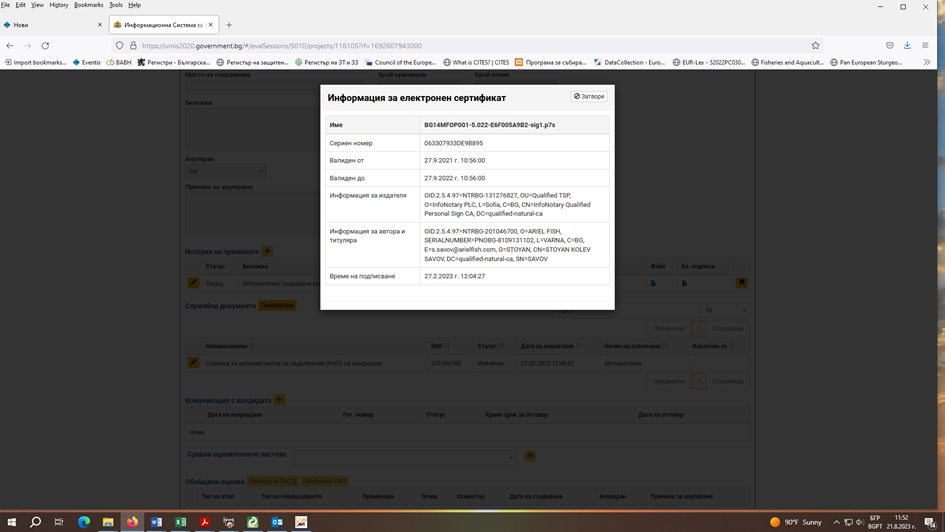 След извършената проверка на предоставените документи от кандидата и съгласно чл. 34, ал. 2 от ЗУСЕФСУ: „Когато при проверката се установи липса на документи и/или друга нередовност, комисията изпраща на кандидата уведомление за установените нередовности и определя разумен срок за тяхното отстраняване, който не може да бъде по-кратък от една седмица. Уведомлението съдържа и информация, че неотстраняването на нередовностите в срок може да доведе до прекратяване на производството по отношение на кандидата. Отстраняването на нередовностите не може да води до подобряване на качеството на проектното предложение“. В тази връзка на 12.09.2023 г., чрез Модул „Комуникация“ в ИСУН 2020, е изпратено уведомление с регистрационен номер BG14MFOP001-5.022-0032-M001, с което е поискана допълнителна информация от кандидата. Указан е срок до 19.09.2023 г., в който да бъде предоставена мотивирана обосновка на откритото несъответствие. Кандидатът е отговорил на комуникацията в регламентирания срок, като е посочил следното обяснение: „Квалифицираният електронен подпис, с който са подписани документите и ФК е валиден към датата на кандидатстване. Представям справка от системата на Инфонотари, съгласно която се вижда че електронният подпис е с титуляр и автор АРИЕЛ ФИШ ООД и е подновен на 27.09.2022 г. и валиден до 27.09.2023 г. Видно от справката е, че датата на подновяване на подписа е преди датата на подаване на формуляра за кандидастване - 27.02.2023 г. При подписването допускаме, че има софтуерна грешка, тъй като при невалиден подпис документа не следва да може да бъде подписан, както и в системата на ИСУН 2020 не би следвало да се зареди.“.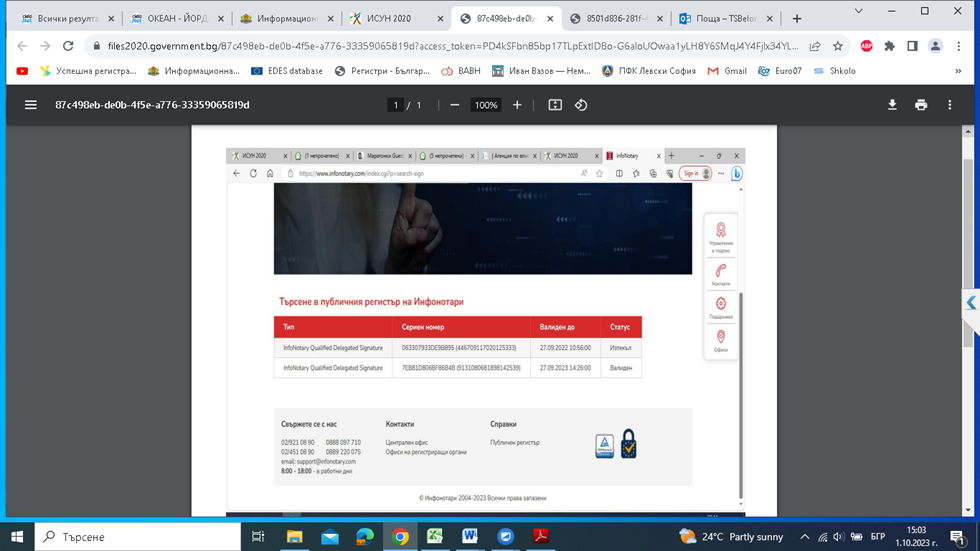 С представеното обяснение, както и съгласно представената справка от публичния регистър на Инфонотари, кандидатът доказва, че притежава валиден електронен подпис до 27.09.2023 г., но със сериен номер 7EB81D8068F86B4B. Серийния номера на КЕП, с който е подадено проектното предложение (063307933DE9B895) е различен от номера на валидния КЕП, който е представен в обосновката на кандидата (7EB81D8068F86B4B).Също така оценителната комисия е извършила допълнителна проверка, като е отправила искане за техническо съдействие към дирекция „Централно координационно звено“ в администрацията на Министерския съвет и „Борика“ АД.В изпълнение на разпоредбата на чл. 34, ал. 2 от ЗУСЕФСУ и когато след допълнително изискване по установения ред на задължително изискуеми по процедурата документи и информация, същите не бъдат предоставени от кандидата или са представени, но не съгласно изискванията, посочени в Условията за кандидатстване и изпълнение на процедурата, както и взимайки предвид законовото разпореждане, указващо, че отстраняването на нередовностите не може да води до подобряване на качеството на проектното предложение, проектно предложение № BG14MFOP001-5.022-0032 не отговаря на Условията, поради което производството по него се прекратява. Поради изложените по-горе аргументи, проектно предложение с рег. № BG14MFOP001-5.022-0032 е включено в Списъка на проектните предложения, които не се допускат до етап Техническа и финансова оценка по настоящата процедура.5.BG14MFOP001-5.022-0039„АКВАФИШ ПАЗАРДЖИК“ ООД„Проект за безвъзмездната финансова помощ на Аквафиш Пазарджик ООД – Преработка“След извършване на оценка за административно съответствие и допустимост на проектно предложение № BG14MFOP001-5.022-0039, съгласно чл. 29, ал. 2, т. 1, б. „а“ от  Закона за управление на средствата от Европейските фондове при споделено управление (Загл. изм. - ДВ, бр. 51 от 2022 г., в сила от 01.07.2022 г.) (ЗУСЕФСУ) и § 70 от Преходните и заключителни разпоредби към ЗИД на ЗУСЕСИФ (Обн. ДВ, бр. 51 от 2022 г.), е установено следното: Проектното предложение не отговаря на изискванията, посочени в т. 9 „Минимален и максимален размер на безвъзмездната финансова помощ за конкретен проект“ от Условия за кандидатстване и изпълнение (УКИ) по процедура за подбор № BG14MFOP001-5.022 „Мерки за предлагане на пазара - сектор „Преработване на продуктите от риболов и аквакултури“ по мярка 5.3 „Мерки за предлагане на пазара“: „В случай, че предприятието има приходи от дейност, различна от преработка на продукти от риболов и аквакултури при изчислението на компенсацията се взимат нетните приходи от продажби в Раздел VI от ОПР - Нетни приходи от продажби по икономически дейности с код по КИД 2008 - код 10.20 „Преработка и консервиране на риба и други водни животни, без готови ястия“ за 2022 г.“.След извършена оценка на проектното предложение е установено, че през 2022 г. АКВАФИШ ПАЗАРДЖИК ООД е със 100% нетни приходи от продажби от основна икономическа дейност с код по КИД-2008 03.22 „Развъждане и отглеждане на риба и други водни организми в сладководни басейни“ за 2022 г. съгласно служебно получена информация от НСИ. Съответно данните, вписани в нетните приходи от продажби на ред „Продукция“ (код 15110) от приходната част на Отчета за приходи и разходи (ОПР) за 2022 г. на кандидата, са отразени в ред 03 „Рибно стопанство“ (код на реда 60003). В ред 10 „Производство на хранителни продукти“ (код на реда 60010) не са отразени приходи. В допълнение, в Годишната данъчна декларация за 2022 г. на АКВАКФИШ ПАЗАРДЖИК ООД, част III „Данни за дейността на данъчно задълженото лице“ също е посочен Код за основна дейност: 3.22 (код 3.22. – Развъждане и отглеждане на риба и други водни организми в сладководни басейни).Предвид указанията в Приложение № 1 Методика за изчисление на компенсациите от УКИ, за подсектор преработка на продукти от риболов и аквакултури са допустими за компенсиране единствено разходи за суровини и разходи за горива. Съгласно т. 2.III от Методиката:„Компенсацията за суровини се изчислява по следния метод:Компенсация за суровини = (X*Y)*Z, където:Х е 7,96% осреднената стойност на инфлацията по данни от НСИ;Y е 65,41% е теглови коефициент на частта на разходите, спрямо общите разходи за преработка на продукти от риболов и аквакултури, изчислен, на база декларираните по реда на чл. 27 от Закона за рибарството и аквакултурите средноаритметични данни за 2019 г., 2020 г. и  2021 г.;Z - нетни приходи от продажби на ред „Продукция“ (код 15110) и ред „Стоки“ (код 15120) от приходната част на Отчета за приходи и разходи (ОПР) за 2022 г. на кандидата.Компенсация за гориво преработка на продукти от риболов и аквакултури се изчислява по следния метод:X e 36,67% осреднената стойност на инфлацията по днанни от НСИ;Y e 2,75% теглови коефициент на частта на разходите за гориво, спрямо общите разходи за извършването на преработка, изчислен по статистически метод от УО на ПМДР;Z e нетни приходи от продажби на ред „Продукция“ (код 15110) и ред „Стоки“ (код 15120) от приходната част на Отчета за приходи и разходи за 2022 г. на кандидата.Обща компенсация = Компенсация за суровини + Компенсация за гориво при преработка на продукти от риболов и аквакултури“	Направено е следното изчисление на компенсацията на АКВАФИШ ПАЗАРДЖИК ООД, спазвайки указанията в Приложение № 1 на УКИ:БФП (за суровини) = (7,96% x 65,41%) х 0 лв. = 0 лв.БФП (за гориво) = (36,67% x 2,75%) х 0 лв. = 0 лв. Обща компенсация = Компенсация за суровини (0 лв. ) + Компенсация за гориво при преработка на продукти от риболов и аквакултури (0 лв.) = 0 лв.Изчислената компенсация възлиза на стойност 0 (нула) лв. поради факта, че съгласно Отчета за приходи и разходи за 2022 г., в раздел „Нетни приходи от продажби по икономически дейности“ в годишната данъчна декларация за 2022 г., кандидатът няма отчетени приходи от продажби с код по КИД 2008 - код 10.20 „Преработка и консервиране на риба и други водни животни, без готови ястия“.След извършената проверка на предоставените документи и съгласно чл. 34, ал. 2 от ЗУСЕФСУ: „Когато при проверката по ал. 1 се установи липса на документи и/или друга нередовност, комисията изпраща на кандидата уведомление за установените нередовности и определя разумен срок за тяхното отстраняване, който не може да бъде по-кратък от една седмица. Уведомлението съдържа и информация, че неотстраняването на нередовностите в срок може да доведе до прекратяване на производството по отношение на кандидата. Отстраняването на нередовностите не може да води до подобряване на качеството на проектното предложение“, на 18.10.2023 г., чрез Модул „Комуникация“ в ИСУН 2020, е изпратено уведомление с регистрационен номер BG14MFOP001-5.022-0039-M002, с което е поискана допълнителна информация от кандидата за отстраняване на откритата нередовност. Указан е срок до 25.10.2023 г., в който да бъде предоставена мотивирана обосновка на откритото несъответствие, а именно: „След извършена служебна справка е установено, че представляваното от Вас дружество АКВАФИШ ПАЗАРДЖИК ООД е със 100% приходи от основна икономическа дейност с код по КИД-2008 03.22 „Развъждане и отглеждане на риба и други водни организми в сладководни басейни“. Съответно данните, вписани в нетните приходи от продажби на ред „Продукция“ (код 15110) от приходната част на Отчета за приходи и разходи (ОПР) за 2022 г. на кандидата, са отразени в ред 03 „Рибно стопанство“. В ред 10 „Производство на хранителни продукти“ не са отразени приходи и следователно не е налице възможност да бъде изчислена компенсация съгласно Условията за кандидатстване и изпълнение (УКИ) по настоящата процедура. Съгласно т. 9 от УКИ: „Размерът на компенсацията се изчислява съгласно т. 2 от Методиката за изчисление на компенсациите, Приложение № 1 към настоящите условия за кандидатстване и изпълнение. В случай, че предприятието има приходи от дейност, различна от преработка на продукти от риболов и аквакултури, при изчислението на компенсацията се взимат предвид нетните приходи от продажби в Раздел VI от ОПР - Нетни приходи от продажби по икономически дейности с код по КИД 2008 - код 10.20 „Преработка и консервиране на риба и други водни животни, без готови ястия“ за 2022 г.“. Във връзка с горното, моля да представите мотивирана обосновка на откритото несъответствие.“Кандидатът е отговорил на комуникацията в регламентирания срок, като е посочил следното: „Във връзка с изпратено от Вас писмо по повод извършване на оценка за административно съответствие и допустимост на проектно предложение на „АКВАФИШ ПАЗАРДЖИК“ ООД, кандидат за предоставяне на безвъзмездна финансова помощ по процедура № BG14MFOP001-5.022 „Мерки за предлагане на пазара - сектор „Преработване на продуктите от риболов и аквакултури“, мярка 5.3 „Мерки за предлагане на пазара“ на Програмата за морско дело и рибарство 2014 – 2020 г. (ПМДР) и необходимостта от допълнителни разяснения, моля да имате впредвид:Основната икономическа дейност на " АКВАФИШ ПАЗАРДЖИК " ООД е с код по КИД -2008 03.22 "Развъждане и отглеждане на риба и други водни организми в сладководни басейни ". Поради тази причина основните приходи за изминалата 2022 г. са от продажби на продукция и така е изготвен и Отчета за приходи и разходи /ОПР /за 2022 г. на дружеството, който към настоящия момент вече е обявен в Статистическия институт и ТРРЮЛНЦ.“С представеното обяснение, кандидатът потвърждава, че основната икономическа дейност на АКВАФИШ ПАЗАРДЖИК ООД за 2022 г. е с код по КИД-2008 03.22 „Развъждане и отглеждане на риба и други водни организми в сладководни басейни“, но не предоставя информация или мотиви за липсата на декларирани приходи от икономическа дейност с код по КИД-2008 - 10.20 „Преработка и консервиране на риба и други водни животни, без готови ястия“ в Годишния си отчет за дейността пред НСИ и в Годишната данъчната декларация за 2022 г. пред НАП. В допълнение, след извършена служебна справка на 03.10.2023 г. в НСИ, не са установени корекции в ОПР за 2022 г. и в Удостоверението за код на икономическа дейност на кандидата, доказващи наличието на нетни приходи от продажби по икономическа дейност с код по КИД 2008 - 10.20 „Преработка и консервиране на риба и други водни животни, без готови ястия“, респективно начислената компенсация спазвайки методиката в Приложение № 1 на УКИ по настоящата процедура възлиза на стойност 0 лв.Съгласно Приложение № 4 Критерии и методология за оценка на проектни предложения по  процедура за подбор № BG14MFOP001-5.022 „Мерки за предлагане на пазара - сектор „Преработване на продуктите от риболов и аквакултури“, Мярка 5.3 „Мерки за предлагане на пазара“ (Приложение № 4) към УКИ, в случай че в процеса на оценка, Оценителната комисия установи наличието на грешки при изчислението на компенсацията, това може да доведе до изменение на бюджета на проектното предложение. Извършените корекции на данни в бюджета не могат да водят до: увеличаване на размера на безвъзмездната финансова помощ, предвидени в подаденото проектно предложение, невъзможност за изпълнение на целите на проекта или на проектните дейности нарушаване на принципите по чл. 29, ал. 1, т. 1 и 2 от ЗУСЕФСУ.Също така следва да се има предвид, че съгласно Приложение № 4 от УКИ: „При несъответствие с изискванията по т. 10 – 15, проектното предложение се отхвърля.“Поради изложените по-горе аргументи, проектно предложение с рег. № BG14MFOP001-5.022-0039 е включено в Списъка на проектните предложения, които не се допускат до етап Техническа и финансова оценка по настоящата процедура.6.BG14MFOP001-5.022-0040„АЛГАЕ БЪЛГАРИЯ“ ООД„Финансова помощ във връзка с последиците върху преработката на водораслова биомаса от Спирулина в следстве на войната в Украйна“При извършване на оценка за административно съответствие и допустимост на проектно предложение № BG14MFOP001-5.022-0040, съгласно чл. 29, ал. 2, т. 1, б. „а“ от Закона за управление на средствата от Европейските фондове при споделено управление (Загл. изм. - ДВ, бр. 51 от 2022 г., в сила от 01.07.2022 г.) (ЗУСЕФСУ) и § 70 от Преходните и заключителни разпоредби към ЗИД на ЗУСЕСИФ (Обн. ДВ, бр. 51 от 2022 г.), е установено следното: Проектното предложение не отговаря на изискванията, посочени в т. 9 „Минимален и максимален размер на безвъзмездната финансова помощ за конкретен проект“ от Условия за кандидатстване и изпълнение (УКИ) по процедура за подбор № BG14MFOP001-5.022 „Мерки за предлагане на пазара - сектор „Преработване на продуктите от риболов и аквакултури“, Мярка 5.3 „Мерки за предлагане на пазара“, а именно: „В случай, че предприятието има приходи от дейност, различна от преработка на продукти от риболов и аквакултури при изчислението на компенсацията се взимат нетните приходи от продажби в Раздел VI от ОПР - Нетни приходи от продажби по икономически дейности с код по КИД 2008 - код 10.20 „Преработка и консервиране на риба и други водни животни, без готови ястия“ за 2022 г.“.С процедура № BG14MFOP001-5.022 „Мерки за предлагане на пазара - сектор „Преработване на продуктите от риболов и аквакултури“ по мярка 5.3 „Мерки за предлагане на пазара“ се цели предоставяне на компенсации на операторите, заети в преработка на продукти от риболов и аквакултури за допълнителните разходи, които са понесли поради сътресението на пазара, в следствие на агресивната война на Русия срещу Украйна.След извършена оценка на проектното предложение и направено изчисление на компенсацията за повишаването на цените на основните разходи на операторите – суровини и гориво при преработка на продукти от риболов и аквакултури, съгласно горепосочените указания, както и съгласно Приложение № 1 Методика за изчисление на компенсациите, където за подсектор преработка на продукти от риболов и аквакултури: „Компенсацията за суровини се изчислява по следния метод:Компенсация за суровини = (X*Y)*Z, където:-	Х е 7,96% осреднената стойност на инфлацията по днанни от НСИ;-	Y е 65,41% е теглови коефициент на частта на разходите, спрямо общите разходи за преработка на продукти от риболов и аквакултури, изчислен, на база декларираните по реда на чл. 27 от Закона за рибарството и аквакултурите средноаритметични данни за 2019 г., 2020 г. и  2021 г.;-	Z - нетни приходи от продажби на ред „Продукция“ (код 15110) и ред „Стоки“ (код 15120) от приходната част на Отчета за приходи и разходи (ОПР) за 2022 г. на кандидата.Компенсация за гориво преработка на продукти от риболов и аквакултури се изчислява по следния метод:-	X e 36,67% осреднената стойност на инфлацията по днанни от НСИ;-	Y e 2,75% теглови коефициент на частта на разходите за гориво, спрямо общите разходи за извършването на преработка, изчислен по статистически метод от УО на ПМДР;-	Z e нетни приходи от продажби на ред „Продукция“ (код 15110) и ред „Стоки“ (код 15120) от приходната част на Отчета за приходи и разходи за 2022 г. на кандидата.Обща компенсация = Компенсация за суровини + Компенсация за гориво при преработка на продукти от риболов и аквакултури, е установено, че изчислението води до резултат „0“ (нула). Това е поради факта, че съгласно Отчета за приходи и разходи за 2022 г., в раздел „Нетни приходи от продажби по икономически дейности“ в годишната данъчна декларация за 2022 г., кандидатът няма отчетени приходи от продажби с код по КИД 2008 - 10.20 „Преработка и консервиране на риба и други водни животни, без готови ястия“ за 2022 г. След извършената проверка на предоставените документи от кандидата и съгласно чл. 34, ал. 2 от ЗУСЕФСУ: „Когато при проверката по ал. 1 се установи липса на документи и/или друга нередовност, комисията изпраща на кандидата уведомление за установените нередовности и определя разумен срок за тяхното отстраняване, който не може да бъде по-кратък от една седмица. Уведомлението съдържа и информация, че неотстраняването на нередовностите в срок може да доведе до прекратяване на производството по отношение на кандидата. Отстраняването на нередовностите не може да води до подобряване на качеството на проектното предложение“. В тази връзка на 12.09.2023 г., чрез Модул „Комуникация“ в ИСУН 2020, е изпратено уведомление с регистрационен номер BG14MFOP001-5.022-0040-M001, с което е поискана допълнителна информация от кандидата за отстраняване на откритата нередовност. Указан е срок до 19.09.2023 г., в който да бъде предоставена мотивирана обосновка на откритото несъответствие, а именно: „С настоящото проектно предложение сте заявили компенсация за преработвателно предприятия, управлявано от Вас, но следва да имате предвид, че съгласно удостоверение за код на икономическа дейност (КИД), по информация от Националния статистически институт, за 2022 г. по отношение на „АЛГАЕ БЪЛГАРИЯ” ООД е посочена основна икономическа дейност с код по КИД-2008 - код 03.22. Развъждане и отглеждане на риба и други водни организми в сладководни басейни“ в размер на 100% от нетни преходи от продажби, но не са посочени приходи от икономически дейности с код по КИД-2008 - код 10.20. „Преработка и консервиране на риба и други водни организми, без готови ястия“.В тази връзка моля да представите подробна обосновка за констатираното обстоятелство, както и приложими доказателства в подкрепа на допустимостта на заявения от Вас размер на компенсацията, посочен в т. 4, Бюджет от Формуляра за кандидатстване.“.Кандидатът е отговорил на комуникацията в регламентирания срок, като е посочил следното: „Алгае България ООД е производител на микроводорасли спирулина. Поради спецификата на производството, счетоводно отразяваме приходите си по КИД-2008 - код 03.22. „Развъждане и отглеждане на риба и други водни организми в сладководни басейни“. Понеже в текущите процедури (BG14MFOP001-5.021 и BG14MFOP001-5.022), няма конкретика касаеща спецификата на нашето производство, компанията кандидатства по двете мерки.“.С представеното обяснение, както и съгласно представените изискуеми документи по реда на т. 24 от УКИ, кандидатът доказва, че притежава регистрирано стопанство и е извършвал дейност по отглеждане на водни организми – микроводорасли от вид Спирулина през 2022 г. поради което пред НАП и НСИ е регистрирал своите приходи по икономически дейности с код по КИД 2008 - 03.22. „Развъждане и отглеждане на риба и други водни организми в сладководни басейни“. Съответно, в своята годишна данъчна декларация за 2022 г., в Отчета за приходи и разходи за 2022 г., раздел „Нетни приходи от продажби по икономически дейности“, с код по КИД 2008 – 10 „Преработка и консервиране на риба и други водни организми, без готови ястия“, кандидатът не е отчел приходи от дейности, свързани с преработката на продукти от риболов и аквакултури. Имайки предвид гореизложеното, при извършване на изчисленията за определяне на размера на компенсацията за гориво и компенсациите за суровини съгласно указанията, посочени в т. 9 от УКИ и Методиката за изчисление на компенсациите, Приложение № 1 към тях, е получен резултат 0 лв.:БФП (за гориво) = 36,67% x 0,5 % х 0 лв. = 0 лв. БФП (за фураж) = 28,5% x 39,72% х 0 лв. = 0 лв.Обща компенсация = Компенсация за фураж (0 лв. ) + Компенсация за гориво при производство на аквакултури (0 лв.) = 0 лв.Съгласно Приложение № 4 Критерии и методология за оценка на проектни предложения по процедура за подбор № BG14MFOP001-5.022 „Мерки за предлагане на пазара - сектор „Преработване на продуктите от риболов и аквакултури“, Мярка 5.3 „Мерки за предлагане на пазара“ към Условията за кандидатстване и изпълнение, в случай че по време на оценката се установи наличие на недопустима компенсация, оценителната комисия служебно премахва/коригира съответните разходи от бюджета на проекта.Извършените корекции на данни в бюджета не могат да водят до увеличаване на размера на безвъзмездната финансова помощ, предвидени в подаденото проектно предложение, невъзможност за изпълнение на целите на проекта или на проектните дейности, нарушаване на принципите по чл. 29, ал. 1, т. 1 и 2 от ЗУСЕФСУ.При несъответствие с някое от посочените изисквания и критерии за допустимост по процедурата, проектното предложение се отхвърля.Поради изложените по-горе аргументи, проектно предложение с рег. № BG14MFOP001-5.022-0040 е включено в Списъка на проектните предложения, които не се допускат до етап Техническа и финансова оценка по настоящата процедура.7.BG14MFOP001-5.022-0041„РИБЕКС ТРЕЙДИНГ“ ООД„Компенсации за финансови загуби във връзка с агресивната война на Русия срещу Украйна“След извършване на оценка за административно съответствие и допустимост на проектно предложение № BG14MFOP001-5.022-0041, съгласно чл. 29, ал. 2, т. 1, б. „а“ от  Закона за управление на средствата от Европейските фондове при споделено управление (Загл. изм. - ДВ, бр. 51 от 2022 г., в сила от 01.07.2022 г.) (ЗУСЕФСУ) и § 70 от Преходните и заключителни разпоредби към ЗИД на ЗУСЕСИФ (Обн. ДВ, бр. 51 от 2022 г.), е установено следното: Дружество „РИБЕКС ТРЕЙДИНГ“ ООД е със 100% нетни приходи от продажби от икономическа дейност с код по КИД-2008: 10.20 „Преработка и консервиране на риба и други водни животни, без готови ястия“ за 2022 г. В приходната част на Отчета за приходи и разходи (ОПР) за 2022 г. (част от годишния отчет за дейността (ГОД) за 2022 г. подаван към Националния статистически институт) на РИБЕКС ТРЕЙДИНГ ООД, липсват стойности на ред „Продукция“ (код 15110) и ред „Стоки“ (код 15120). Съгласно изискванията в т. 9 от Условията за кандидатстване и изпълнение (УКИ) по процедура за подбор № BG14MFOP001-5.022 „Мерки за предлагане на пазара - сектор „Преработване на продуктите от риболов и аквакултури“ по мярка 5.3 „Мерки за предлагане на пазара“, чл. 68, параграф 3 от Регламент (ЕС) № 508/2014: „Размерът на компенсацията се изчислява съгласно т. 2 от Методиката за изчисление на компенсациите, Приложение № 1 към настоящите условия за кандидатстване и изпълнение (УКИ). Бюджетът (т. 4 от Формуляра за кандидатстване) трябва да отразява размера на компенсацията, изчислен съгласно Приложение № 1.“ Предвид указанията в Приложение № 1 Методика за изчисление на компенсациите от УКИ, за подсектор преработка на продукти от риболов и аквакултури са допустими за компенсиране единствено разходи за суровини и разходи за горива. Съгласно т. 2.III от Методиката:„Компенсацията за суровини се изчислява по следния метод:Компенсация за суровини = (X*Y)*Z, където:-	Х е 7,96% осреднената стойност на инфлацията по днанни от НСИ;-	Y е 65,41% е теглови коефициент на частта на разходите, спрямо общите разходи за преработка на продукти от риболов и аквакултури, изчислен, на база декларираните по реда на чл. 27 от Закона за рибарството и аквакултурите средноаритметични данни за 2019 г., 2020 г. и  2021 г.;-	Z - нетни приходи от продажби на ред „Продукция“ (код 15110) и ред „Стоки“ (код 15120) от приходната част на Отчета за приходи и разходи (ОПР) за 2022 г. на кандидата.Компенсация за гориво преработка на продукти от риболов и аквакултури се изчислява по следния метод:-	X e 36,67% осреднената стойност на инфлацията по днанни от НСИ;-	Y e 2,75% теглови коефициент на частта на разходите за гориво, спрямо общите разходи за извършването на преработка, изчислен по статистически метод от УО на ПМДР;-	Z e нетни приходи от продажби на ред „Продукция“ (код 15110) и ред „Стоки“ (код 15120) от приходната част на Отчета за приходи и разходи за 2022 г. на кандидата.Обща компенсация = Компенсация за суровини + Компенсация за гориво при преработка на продукти от риболов и аквакултури“	Направено е следното изчисление на компенсацията на дружество „РИБЕКС ТРЕЙДИНГ“ ООД, спазвайки указанията в Приложение № 1 на УКИ:БФП (за гориво) = (36,67% x 2,75%) х 0 лв. = 0 лв. БФП (за суровини) = (7,96% x 65,41%) х 0 лв. = 0 лв.Обща компенсация = Компенсация за суровини (0 лв. ) + Компенсация за гориво при преработка на продукти от риболов и аквакултури (0 лв.) = 0 лв.Следователно, изчислената компенсация възлиза на стойност 0 (нула) лв. Посочената стойност е нулева поради факта, че в приходната част на ОПР за 2022 г. на „РИБЕКС ТРЕЙДИНГ“ ООД, липсват стойности на ред „Продукция“ (код 15110) и ред „Стоки“ (код 15120). Именно стойностите, посочени в ред 15110 и 15120 участват във формулата за изчисление на БФП.След извършената проверка на предоставените документи и съгласно чл. 34, ал. 2 от ЗУСЕФСУ: „Когато при проверката по ал. 1 се установи липса на документи и/или друга нередовност, комисията изпраща на кандидата уведомление за установените нередовности и определя разумен срок за тяхното отстраняване, който не може да бъде по-кратък от една седмица. Уведомлението съдържа и информация, че неотстраняването на нередовностите в срок може да доведе до прекратяване на производството по отношение на кандидата. Отстраняването на нередовностите не може да води до подобряване на качеството на проектното предложение“, на 18.10.2023 г., чрез Модул „Комуникация“ в ИСУН 2020, е изпратено уведомление с регистрационен номер BG14MFOP001-5.022-0041-M002, с което е поискана мотивирана обосновка от кандидата за откритото несъответствие. Указан е срок до 25.10.2023 г., в който да бъде предоставена мотивирана обосновка на откритото несъответствие, а именно: „След извършена служебна справка е установено, че представляваното от Вас дружество е със 100% нетни приходи от продажби от икономическа дейност с код по КИД-2008: 10.20 „Преработка и консервиране на риба и други водни животни, без готови ястия“ за 2022 г. В приходната част на Отчета за приходи и разходи (ОПР) за 2022 г. (част от годишния отчет за дейността за 2022 г. към Националния статистически институт) на РИБЕКС ТРЕЙДИНГ ООД, липсват стойности на ред „Продукция“ (код 15110) и ред „Стоки“ (код 15120). В ред 15133 („Приходи от промишлени услуги, включително услуги от производство на ишлеме) са декларирани 902 хил. лв. като същата стойност е попълнена и в част VI. в ред 60010 „Производство на хранителни стоки“, съответстващ на нетни приходи от продажби от икономическа дейност с код по КИД-2008: 10.20 „Преработка и консервиране на риба и други водни животни, без готови ястия“. Съгласно т. 9 от Условията за кандидатстване и изпълнение (УКИ) по настоящата процедура: „Размерът на компенсацията се изчислява съгласно т. 2 от Методиката за изчисление на компенсациите, Приложение № 1 към настоящите условия за кандидатстване и изпълнение. Съгласно т. III. От Методиката за изчисление на компенсациите „за подсектор преработка на продукти от риболов и аквакултури са допустими за компенсиране единствено разходи за суровини и разходи за горива. Компенсацията за суровини и гориво се изчислява по следния метод: Компенсация за суровини/гориво = (X*Y)*Z, където: Z - нетни приходи от продажби на ред „Продукция“ (код 15110) и ред „Стоки“ (код 15120) от приходната част на Отчета за приходи и разходи (ОПР) за 2022 г. на кандидата”. Предвид това, че в ред „Продукция“ (код 15110) и ред „Стоки“ (код 15120) не са отразени приходи, не е налице възможност да бъде изчислена компенсация съгласно УКИ по настоящата процедура. Във връзка с горното, моля да представите мотивирана обосновка на откритото несъответствие.“Кандидатът е отговорил на комуникацията в регламентирания срок, като е посочил следната обосновка: „Дружество е със 100% нетни приходи от продажби от икономическа дейност с код по КИД-2008: 10.20 „Преработка и консервиране на риба и други водни животни, без готови ястия“ за 2022 г. В приходната част на Отчета за приходи и разходи (ОПР) за 2022 г. (част от годишния отчет за дейността за 2022 г. към Националния статистически институт) на РИБЕКС ТРЕЙДИНГ ООД, е допусната техническа грешка в подадени данни на ред „Приходи от продажби на суровини и материали“ на(код 15420), вместо стойности на ред „Продукция“ (код 15110). Подали сме молба до Национална стастистика Данните да бъдат кориегирани след отваряне на системата от Национална статистика съгласно законоустановените срокове. След което ще Ви уведомим.“.В отговорът си, кандидатът не е предоставил относими документи, потвърждаващи твърдението за допусната техническа грешка в ОПР (например подаден коригиращ ГОД и/или коригираща ГДД, заявление за корекции в ГОД към НСИ или др.), на „РИБЕКС ТРЕЙДИНГ“ ООД, в които в приходната част на ОПР за 2022 г. да са декларирани приходи в ред „Продукция“ (код 15110) и/или ред „Стоки“ (код 15120). Съгласно Раздел II, подраздел B от съвместна Заповед № РД-05-612/20.12.2022 г. и № РД 3-ЦУ-2432/20.12.2022 г. на председателя на Националния статистически институт и изпълнителния директор на Националната агенция по приходите: „След изтичане на законоустановените срокове за подаване на годишни данъчни декларации по ЗКПО/ЗДДФЛ и на ГОД (годишен отчет за дейността) за 2022 г. лицата по Раздел I, подраздел А имат възможност еднократно в срок до 02.10.2023 г. да подадат нова ГДД по чл. 92 от ЗКПО/чл. 50 от ЗДДФЛ на основание чл. 75, ал. 3 от ЗКПО/чл. 53, ал. 2 от ЗДДФЛТ и да коригират подадените данни в ГОД, по едни от следните начини:1.1…..., 1.2….. т. 2 „В случаите, когато не се налага подаване на нова ГДД по реда на чл. 75, ал. 3 от ЗКПО/чл.53, ал. 2 от ЗДДФЛ, а се коригират само данни в ГОД, се подава еднократно в срок до 02.10.2023 г. коригиращ ГОД за 2022 г. по електронен път в ИС „Бизнес статистика“, по имейл или на хартиен носител, със заявление за корекции в ЦУ на НСИ“. В тази връзка на 26.10.2023 г. беше извършена допълнителна служебна справка в НСИ (за периода 01.09.-01.10.2023 г.), в резултат на която не са установени корекции в ОПР за 2022 г. на дружество „РИБЕКС ТРЕЙДИНГ“ ООД.С оглед на гореизложеното, въз основа липсата на декларирани приходи в ред „Продукция“ (код 15110) и ред „Стоки“ (код 15120) в ОПР за 2022 г., при извършване на изчисленията за определяне на размера на компенсацията за гориво и компенсациите за суровини съгласно указанията, посочени в т. 9 от УКИ и т. 2.III от Методиката за изчисление на компенсациите, Приложение № 1 към тях, БФП на кандидат „РИБЕКС ТРЕЙДИНГ“ ООД възлиза на 0 (нула) лв.БФП (за суровини) = 7,96% x 65,41% х 0 лв. = 0 лв.БФП (за гориво) = 36,67% x 2,75% х 0 лв. = 0 лв.Обща компенсация = Компенсация за суровини (0 лв. ) + Компенсация за гориво (0 лв.) при преработка на продукти от риболов и аквакултури = 0 лв.Съгласно Приложение № 4 Критерии и методология за оценка на проектни предложения по процедура за подбор № BG14MFOP001-5.022 „Мерки за предлагане на пазара - сектор „Преработване на продуктите от риболов и аквакултури“, Мярка 5.3 „Мерки за предлагане на пазара“ към УКИ, в случай че в процеса на оценка, Оценителната комисия установи наличието на грешки при изчислението на компенсацията, това може да доведе до изменение на бюджета на проектното предложение. Извършените корекции на данни в бюджета не могат да водят до: увеличаване на размера на безвъзмездната финансова помощ, предвидени в подаденото проектно предложение, невъзможност за изпълнение на целите на проекта или на проектните дейности нарушаване на принципите по чл. 29, ал. 1, т. 1 и 2 от ЗУСЕФСУ. При несъответствие с изискванията по т. 10 – 15, проектното предложение се отхвърля.Един от случаите, в които ръководителят на Управляващия орган взема мотивирано решение за отказ за предоставяне на безвъзмездна финансова помощ съгласно т.27.1 от УКИ е „за проектно предложение при декларирани данни, които не се потвърждават от извършените служебни проверки и в резултат от установеното несъответствие кандидатите не отговарят на изискванията на условията за кандидатстване и изпълнение“. В конкретният случай не е спазено и условието в т. 9 от УКИ: „Бюджетът (т. 4 от Формуляра за кандидатстване) трябва да отразява размера на компенсацията, изчислен съгласно Приложение № 1.“Поради изложените по-горе аргументи, проектно предложение с рег. № BG14MFOP001-5.022-0041 е включено в Списъка на проектните предложения, които не се допускат до етап Техническа и финансова оценка по настоящата